CDear Friend,September is Ovarian Cancer Awareness Month and (DATE) we are hosting (name of event) at (TIME) benefiting STAAR OVARIAN CANCER’s Step Up America Campaign, whose mission is to educate and raise awareness about ovarian cancer and to increase research funding especially for rare forms of the disease. We ask you to please donate toward our local event. It is our hope that you will join us in supporting ovarian cancer research and awareness by becoming a sponsor for our event. Sponsorship benefits include low-cost marketing for your company through social and print media. Your gift will make a huge difference by helping us educate and raise awareness on ovarian cancer and contribute to underfunded research.Every year, people of all ages are affected by ovarian cancer, especially the rare form low-grade serous ovarian cancer (LGSOC), which disproportionately affects younger people. The lack of screening tests and limited research for ovarian cancer adds to the importance of educating people about the symptoms and the need to raise funding for research, to help give these young people better treatment options and longer lives. Funds raised will be distributed by STAAR Ovarian Cancer Foundation, a U.S. nonprofit dedicated to raising research funds for LGSOC. STAAR is governed and run 100% by a volunteer board and committee members, half of whom have been diagnosed with LGSOC. Since 2020, STAAR has contributed over $500,000 in funding for research projects at the University of Texas MD Anderson Cancer Center and Memorial Sloan Kettering Cancer Center.It is our hope that you will join our campaign by completing the Sponsorship Agreement Form and returning it to us by August 1, 2023 to be included in our publicity. If your company would like to form their own team, please let us know! We welcome all participation.For more information about the event please contact (host name) at (host phone) or (host email).With gratitude,(host name)STAAR Ovarian Cancer is a 501(c)(3) tax-exempt public charity in the US (EIN: 84-4672869).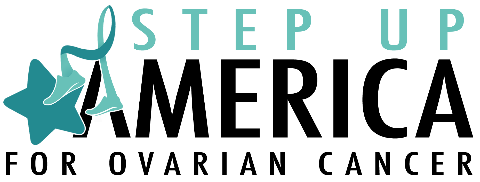 (event name) Sponsorship Opportunities$5,000 – The Stiletto∙ Recognition on local event and STAAR OC social media 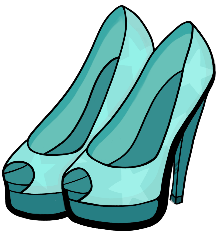 	Initial thank you individual post	1 mention before September	Weekly mentions in September on local event social media∙ Logo on banner displayed at local event ∙ Opportunity for item placement in goody bags at local event$2500 – The Boot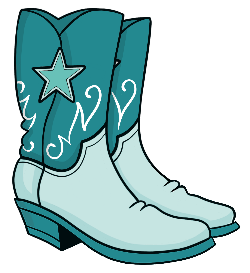 ∙ Recognition on local event social media 	Initial thank you individual post	Weekly mentions in group post during September∙ Logo on banner displayed at local event∙ Opportunity for item placement in goody bags at local event$1000 – The Sneaker∙ Recognition on local event social media 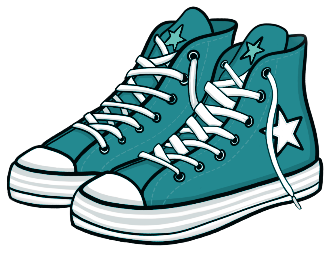 	Initial thank you individual post	Group post recognition∙ Logo on local banner displayed at local event∙ Opportunity for item placement in goody bags at local event$500 – The SandalRecognition on local event social media 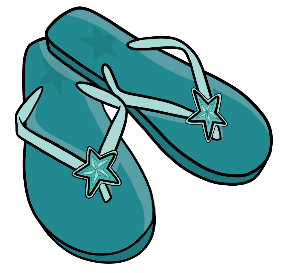 Group recognition postLogo on banner displayed at local event Opportunity for item placement in goody bags at local eventLocal Sponsorship Form for (Event NAME)benefiting STAAR Ovarian Cancer’sSponsor (As you would like it to appear in printed materials)_______________________________________Contact Name ________________________________________________________________Address _____________________________________________________________________City ________________________________________  State _________   ZIP ___________ Website Address: _____________________________________Company Social Media informationFacebook  ________	Instagram  __________  Twitter  _________SPONSORSHIP TYPE	_____  Stiletto $5,000	_____  Boot $2,500	_____  Sneaker $1,000	_____  Sandal $500	_____  OTHER*  __________________________________________________________*For in-kind donations, please list the goods or service provided and the equivalent dollar amount of the donation.Please email your completed form to (host email)Two sponsorship payment methodsMail checks payable to STAAR OC and this completed form toSTAAR Ovarian Cancer230 E. Ohio ST Suite 410-1185Chicago, IL 60611You may also pay online at (insert Event page link)*For more information about the event or joining our team, contact (host name and phone number)STAAR Ovarian Cancer is a 501(c)(3) tax-exempt public charity in the US (EIN: 84-4672869). When donating directly to STAAR via website or with a check, you will receive a tax donation receipt.